【記事例文】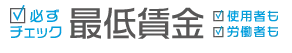 最低賃金改定のお知らせ令和５年度に改正された福岡県の最低賃金は以下のとおりです。最低賃金改定のお知らせ令和５年度に改正された福岡県の最低賃金は以下のとおりです。最低賃金改定のお知らせ令和５年度に改正された福岡県の最低賃金は以下のとおりです。地域別最低賃金地域別最低賃金効力発生日福岡県最低賃金1時間９４１円令和５年10月６日特定最低賃金特定最低賃金効力発生日製鉄業、製鋼・製鋼圧延業、鋼材製造業1時間１,０５３円令和５年12月10日電子部品・デバイス・電子回路、電気機械器具、情報通信機械器具製造業1時間１,０１９円令和５年12月10日輸送用機械器具製造業1時間１,０２９円令和５年12月10日百貨店,総合スーパー1時間９４５円令和５年12月10日自動車（新車）小売業1時間１,０２８円令和５年12月10日・これらの特定最低賃金に該当しない産業は、福岡県最低賃金（１時間９４１円）が適用されます。・最低賃金は正社員のみでなく、パートタイマー・アルバイト・派遣労働者等すべての労働者に適用されます。・最低賃金には精皆勤手当、通勤手当、家族手当、時間外労働・休日労働等の割増賃金、賞与、臨時の賃金は算入されません。　・月給制の場合は、月給を１か月平均の所定労働時間で除して金額を比較してください。・派遣労働者には、派遣先の事業場における最低賃金額が適用されます。　詳しくは、福岡労働局労働基準部賃金室　☎　０９２－４１１－４５７８　　　ホームページアドレス　https://jsite.mhlw.go.jp/fukuoka-roudoukyoku/　または、お近くの労働基準監督署までお尋ねください。・これらの特定最低賃金に該当しない産業は、福岡県最低賃金（１時間９４１円）が適用されます。・最低賃金は正社員のみでなく、パートタイマー・アルバイト・派遣労働者等すべての労働者に適用されます。・最低賃金には精皆勤手当、通勤手当、家族手当、時間外労働・休日労働等の割増賃金、賞与、臨時の賃金は算入されません。　・月給制の場合は、月給を１か月平均の所定労働時間で除して金額を比較してください。・派遣労働者には、派遣先の事業場における最低賃金額が適用されます。　詳しくは、福岡労働局労働基準部賃金室　☎　０９２－４１１－４５７８　　　ホームページアドレス　https://jsite.mhlw.go.jp/fukuoka-roudoukyoku/　または、お近くの労働基準監督署までお尋ねください。・これらの特定最低賃金に該当しない産業は、福岡県最低賃金（１時間９４１円）が適用されます。・最低賃金は正社員のみでなく、パートタイマー・アルバイト・派遣労働者等すべての労働者に適用されます。・最低賃金には精皆勤手当、通勤手当、家族手当、時間外労働・休日労働等の割増賃金、賞与、臨時の賃金は算入されません。　・月給制の場合は、月給を１か月平均の所定労働時間で除して金額を比較してください。・派遣労働者には、派遣先の事業場における最低賃金額が適用されます。　詳しくは、福岡労働局労働基準部賃金室　☎　０９２－４１１－４５７８　　　ホームページアドレス　https://jsite.mhlw.go.jp/fukuoka-roudoukyoku/　または、お近くの労働基準監督署までお尋ねください。